Roman Lewicki
radny RM
Gminy OsiecznaPan Stanisław Glapiak
Burmistrz Gminy OsiecznaNa podstawie przepisów regulujących procedurę składania zapytań, wnoszę
następujące zapytanie:w ostatnich dniach umieszczono na stronie internetowej Gminy informacje o rozstrzygnięciu
konkursu na dotacje dla klubów sportowych. Rozdysponowano w tym konkursie 140 tys zł.
Proszę, w związku z tym konkursem i jego rozstrzygnięciem, o upublicznienie następujących
informacji:jaki był skład komisji, którą powołał Burmistrz Gminy Osieczna, w tym konkursie?jaka jest liczba członków poszczególnych klubów, ilu z członków klubów to mieszkańcy
naszej Gminy?w jakich rozgrywkach biorą udział kluby, którym przyznano publiczną dotacje w tym
konkursie?Jaka jest, planowana przez kluby, wysokość udziału własnego w przychodach i kosztach
funkcjonowania klubów w 2023 roku?Jaka jest przyczyna odrzucenia oferty podmiotu Fundacja Reissa?Osieczna, 9 lutego 2023Z poważaniem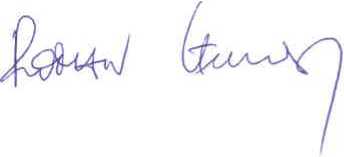 